Демоверсия экзамена по алгебре 7 класс (базовый уровень)Найдите значение выражения:   Упростите выражение: а) б) Упростите выражение:    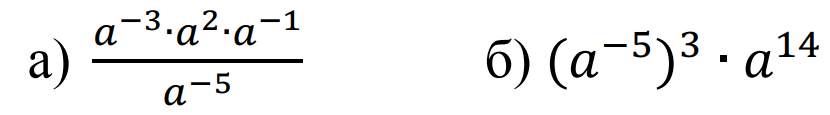 Вычислите: Решите уравнение:а) б) Упростите выражение: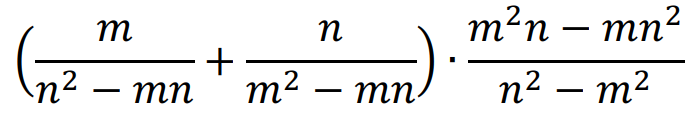 Упростите выражение: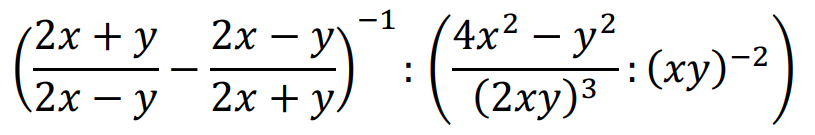 Решите систему уравнений:Имеется два сплава меди и цинка. Один сплав содержит 9 %, а другой — 30% цинка. Сколько килограммов каждого сплава надо взять, чтобы получить 300 кг сплава, содержащего 23 % цинка?Критерии оцениванияЗадание № 1За каждое задание № 2 – 5 (а) за верный ответ выставляется 1 баллЗадание № 5 (б)Задание № 6Задание № 7Задание № 8Задание № 9Система оценивания выполнения всей работы Максимальный балл за выполнение работы — 19. Рекомендации по переводу первичных баллов в отметки по пятибалльной шкалеВыполнены все вычисления, получен верный ответ 2 Ровно одно действие выполнено неверно 1 Решение не соответствует ни одному из критериев, перечисленных выше 0 Максимальный балл 2 Обоснованно получен верный ответ 2 Решение доведено до конца, но допущена ошибка вычислительного характера, с её учётом дальнейшие шаги выполнены верно1 Решение не соответствует ни одному из критериев, перечисленных выше 0 Максимальный балл 2 Верно выполнены все преобразования, получен верный ответ 2 Допущена ровно одна ошибка в последнем действии1 Решение не соответствует ни одному из критериев, перечисленных выше 0 Максимальный балл 2 Верно выполнены все преобразования, получен верный ответ 3Допущена ровно одна ошибка в последнем действии2 Верно выполнены преобразования степеней с целыми показателями 1Решение не соответствует ни одному из критериев, перечисленных выше 0 Максимальный балл 3Обоснованно получен верный ответ 2 Решение доведено до конца, но допущена ошибка вычислительного характера, с её учётом дальнейшие шаги выполнены верно1 Решение не соответствует ни одному из критериев, перечисленных выше 0 Максимальный балл 2 Выполнены все вычисления с пояснениями, получен верный ответ 2 Ход решения верный, все его шаги присутствуют, но допущена ошибка вычислительного характера ИЛИ получен верный ответ, но нет достаточных пояснений 1 Решение не соответствует ни одному из критериев, перечисленных выше 0 Максимальный балл 2 Отметка по пятибалльной шкале «2» «3» «4» «5» Первичные баллы 0–5 6–1112–1516–19 